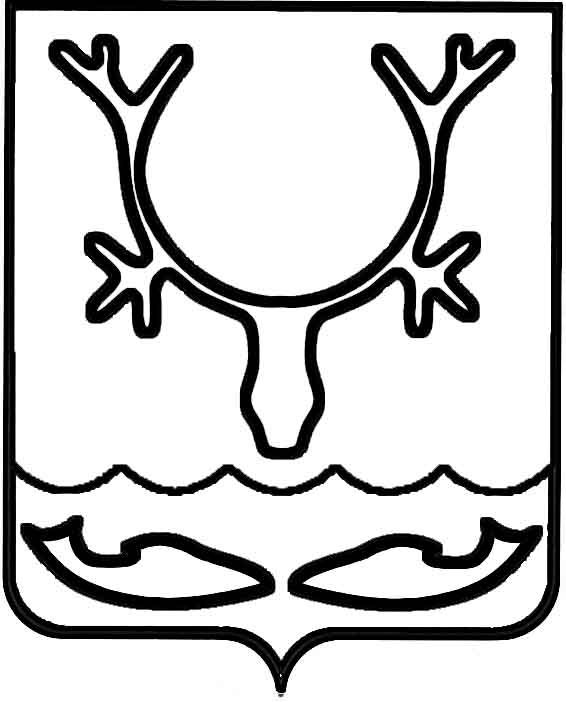 Администрация МО "Городской округ "Город Нарьян-Мар"ПОСТАНОВЛЕНИЕот “____” __________________ № ____________		г. Нарьян-МарВ соответствии со статьей 100 Федерального закона от 05.04.2013 № 44-ФЗ                   "О контрактной системе в сфере закупок товаров, работ, услуг для обеспечения государственных и муниципальных нужд", статьей 6.1. Федерального закона                        от 18.07.2011 № 223-ФЗ (ред. от 31.12.2017) "О закупках товаров, работ, услуг отдельными видами юридических лиц" и пунктом 1.3.2 Решения Комиссии                             по координации работы по противодействию коррупции в Ненецком                 автономном округе от 18.12.2017 № 6 Администрация МО "Городской округ "Город Нарьян-Мар"П О С Т А Н О В Л Я Е Т:1.	Утвердить Порядок осуществления ведомственного контроля                               за соблюдением требований Федерального закона от 05.04.2013 № 44-ФЗ                              "О контрактной системе в сфере закупок товаров, работ, услуг для обеспечения государственных и муниципальных нужд", Федерального закона от 18.07.2011                      № 223-ФЗ "О закупках товаров, работ, услуг отдельными видами юридических лиц"  и иных принятых в соответствии с ними нормативных правовых актов Российской Федерации (Приложение).2.	Признать утратившими силу следующие постановления Администрации МО "Городской округ "Город Нарьян-Мар":-	от 20.06.2014 № 1600 "Об утверждении порядка осуществления ведомственного контроля в сфере закупок для обеспечения муниципальных нужд  МО "Городской округ "Город Нарьян-Мар";-	от 23.05.2016 № 595 "О внесении изменения в Порядок осуществления ведомственного контроля в сфере закупок для обеспечения муниципальных нужд  МО "Городской округ "Город Нарьян-Мар".3.	Настоящее постановление вступает в силу со дня его официального опубликования и подлежит размещению на официальном сайте муниципального образования "Городской округ "Город Нарьян-Мар" в сети "Интернет".ПриложениеУТВЕРЖДЕНпостановлением Администрации МО"Городской округ "Город Нарьян-Мар"от 12.02.2018 № 74Порядокосуществления ведомственного контроля за соблюдением требований Федерального закона от 05.04.2013 № 44-ФЗ "О контрактной системе в сфере закупок товаров, работ, услуг для обеспечения государственных и муниципальных нужд", Федерального закона от 18.07.2011 № 223-ФЗ "О закупках товаров, работ, услуг отдельными видами юридических лиц" и иных принятых в соответствии с ними нормативных правовых актов Российской Федерации1.	Настоящий Порядок определяет требования к организации и проведению Администрацией МО "Городской округ "Город Нарьян-Мар" ведомственного контроля за соблюдением законодательных и иных нормативных правовых актов                о контрактной системе в сфере закупок товаров, работ, услуг для обеспечения государственных и муниципальных нужд (далее – законодательство Российской Федерации о контрактной системе в сфере закупок) и законодательства о закупках товаров, работ, услуг отдельными видами юридических лиц в отношении подведомственных Администрации МО "Городской округ "Город Нарьян-Мар" учреждений. 2.	Порядок разработан в целях повышения эффективности, осуществления закупок товаров, работ, услуг для обеспечения муниципальных нужд (далее – закупка), обеспечения гласности и прозрачности осуществления закупок, предотвращения коррупции и других злоупотреблений в сфере закупок.3.	Предметом ведомственного контроля является соблюдение заказчиками,                в том числе контрактными службами, контрактными управляющими, комиссиями                  по осуществлению закупок, уполномоченными органами и уполномоченными учреждениями законодательства Российской Федерации о контрактной системе                     в сфере закупок и законодательства о закупках товаров, работ, услуг отдельными видами юридических лиц.4.	При осуществлении ведомственного контроля орган ведомственного контроля осуществляет проверку.4.1.	Соблюдения законодательства Российской Федерации о контрактной системе в сфере закупок, в том числе:а)	соблюдения ограничений и запретов, установленных законодательством Российской Федерации о контрактной системе в сфере закупок;б)	соблюдения требований к обоснованию закупок и обоснованности закупок;в)	соблюдения требований о нормировании в сфере закупок;г)	правильности определения и обоснования начальной (максимальной) цены контракта, цены контракта, заключаемого с единственным поставщиком (подрядчиком, исполнителем);д)	соответствия информации об объеме финансового обеспечения, включенной в планы закупок, информации об объеме финансового обеспечения                    для осуществления закупок, утвержденном и доведенном до сведения заказчика;е)	соответствия информации об идентификационных кодах закупок                              и об объеме финансового обеспечения для осуществления данных закупок, содержащейся:-	в планах-графиках, – информации, содержащейся в планах закупок;-	в протоколах определения поставщиков (подрядчиков, исполнителей), – информации, содержащейся в документации о закупках;-	в условиях проектов контрактов, направляемых участникам закупок,                            с которыми заключаются контракты, – информации, содержащейся в протоколах определения поставщиков (подрядчиков, исполнителей);-	в реестре контрактов, заключенных заказчиками, – условиям контрактов;ж)	предоставления учреждениям и предприятиям уголовно-исполнительной системы, организациям инвалидов преимущества в отношении предлагаемой ими цены контракта;з)	соблюдения требований, касающихся участия в закупках субъектов малого предпринимательства, социально ориентированных некоммерческих организаций;и)	соблюдения требований по определению поставщика (подрядчика, исполнителя);к)	обоснованности в документально оформленном отчете невозможности                 или нецелесообразности использования иных способов определения поставщика (подрядчика, исполнителя), а также цены контракта и иных существенных условий контракта в случае осуществления закупки у единственного поставщика (подрядчика, исполнителя) для заключения контракта;л)	применения заказчиком мер ответственности и совершения иных действий в случае нарушения поставщиком (подрядчиком, исполнителем) условий контракта;м)	соответствия поставленного товара, выполненной работы (ее результата) или оказанной услуги условиям контракта;н)	своевременности, полноты и достоверности отражения в документах учета поставленного товара, выполненной работы (ее результата) или оказанной услуги;о)	соответствия использования поставленного товара, выполненной работы (ее результата) или оказанной услуги целям осуществления закупки.4.2.	Соблюдения законодательства Российской Федерации о закупках товаров работ, услуг отдельными видами юридических лиц в том числе:а)	наличие правового акта, утвержденного в соответствии с частью 3 статьи 2 Федерального закона № 223-ФЗ и размещенного до начала года в единой информационной системе в сфере закупок товаров, работ, услуг для обеспечения государственных и муниципальных нужд;б)	соответствие Положения о закупках части 2 статьи 2 Федерального закона № 223-ФЗ;в)	соблюдение требований Федерального закона № 223-ФЗ о размещении информации в единой информационной системе;г)	соответствие документации о закупке Положению о закупках;д)	соблюдения требований, касающихся участия в закупках субъектов малого и среднего предпринимательства;е)	соответствия поставленного товара, выполненной работы (ее результата) или оказанной услуги условиям договора;ж)	своевременности, полноты и достоверности отражения в документах учета поставленного товара, выполненной работы (ее результата) или оказанной услуги;з)	соответствия использования поставленного товара, выполненной работы (ее результата) или оказанной услуги целям осуществления закупки.5.	Ведомственный контроль осуществляется в соответствии с регламентом, утвержденным распоряжением Администрации МО "Городской округ "Город Нарьян-Мар".6.	Состав органа ведомственного контроля утверждается распоряжением Администрации МО "Городской округ "Город Нарьян-Мар".7.	Ведомственный контроль осуществляется путем проведения выездных               или документарных мероприятий ведомственного контроля.8.	Должностные лица органов ведомственного контроля, уполномоченные                на осуществление мероприятий ведомственного контроля, должны иметь высшее образование или дополнительное профессиональное образование в сфере закупок.9.	Выездные или документарные мероприятия ведомственного контроля проводятся на основании распоряжения Администрации МО "Городской округ "Город Нарьян-Мар".10.	Орган ведомственного контроля уведомляет заказчика о проведении мероприятия ведомственного контроля путем направления уведомления о проведении такого мероприятия не позднее дня начала проведения проверочных мероприятий (далее – уведомление).11.	Уведомление должно содержать следующую информацию:а)	наименование заказчика, которому адресовано уведомление;б)	предмет мероприятия ведомственного контроля (проверяемые вопросы),                в том числе период времени, за который проверяется деятельность заказчика;в)	вид мероприятия ведомственного контроля (выездное или документарное);г)	дата начала и дата окончания проведения мероприятия ведомственного контроля;д)	перечень должностных лиц, уполномоченных на осуществление мероприятия ведомственного контроля;е)	запрос о предоставлении документов, информации, материальных средств, необходимых для осуществления мероприятия ведомственного контроля;ж)	информация о необходимости обеспечения условий для проведения выездного мероприятия ведомственного контроля, в том числе о предоставлении помещения для работы, средств связи и иных необходимых средств и оборудования для проведения такого мероприятия.12.	Срок проведения мероприятия ведомственного контроля не может составлять более чем 15 календарных дней и может быть продлен только один раз             не более чем на 15 календарных дней по решению руководителя органа ведомственного контроля или лица, его замещающего.13.	При проведении мероприятия ведомственного контроля должностные лица, уполномоченные на осуществление ведомственного контроля, имеют право:а)	в случае осуществления выездного мероприятия ведомственного контроля на беспрепятственный доступ на территорию, в помещения, здания заказчика                       (в необходимых случаях на фотосъемку, видеозапись, копирование документов)                при предъявлении ими служебных удостоверений и уведомления с учетом требований законодательства Российской Федерации о защите государственной тайны;б)	на истребование необходимых для проведения мероприятия ведомственного контроля документов с учетом требований законодательства Российской Федерации о защите государственной тайны;в)	на получение необходимых объяснений в письменной форме, в форме электронного документа и (или) устной форме по вопросам проводимого мероприятия ведомственного контроля.14.	По результатам проведения мероприятия ведомственного контроля составляется акт проверки, который подписывается должностным лицом органа ведомственного контроля, ответственным за проведение мероприятия ведомственного контроля, и представляется руководителю органа ведомственного контроля или иному уполномоченному руководителем ведомственного контроля лицу.При выявлении нарушений по результатам мероприятия ведомственного контроля должностными лицами, уполномоченными на проведение мероприятий ведомственного контроля, в порядке, установленном регламентом, указанным                        в пункте 5 настоящего Порядка, разрабатывается и утверждается план устранения выявленных нарушений.15.	В случае выявления по результатам проверок действий (бездействия), содержащих признаки административного правонарушения, материалы проверки подлежат направлению в соответствующий орган исполнительной власти, уполномоченный на осуществление контроля в сфере закупок товаров (работ, услуг) для обеспечения государственных и муниципальных нужд, а в случае выявления действий (бездействия), содержащих признаки состава уголовного преступления, –             в правоохранительные органы.16.	Материалы по результатам мероприятий ведомственного контроля, в том числе план устранения выявленных нарушений, указанный в пункте 14 настоящего Порядка, а также иные документы и информация, полученные (разработанные) в ходе проведения мероприятий ведомственного контроля, хранятся органом ведомственного контроля не менее 3 лет.1202.201874Об утверждении Порядка осуществления ведомственного контроля за соблюдением требований Федерального закона от 05.04.2013 № 44-ФЗ "О контрактной системе в сфере закупок товаров, работ, услуг для обеспечения государственных и муниципальных нужд", Федерального закона от 18.07.2011 № 223-ФЗ "О закупках товаров, работ, услуг отдельными видами юридических лиц" и иных принятых                       в соответствии с ними нормативных правовых актов Российской ФедерацииГлава МО "Городской округ "Город Нарьян-Мар" О.О.Белак